一．注册篇（企业注册与登录）方式一：企业登录我校就业信息网（网址：https://gzy.xiaopinyun.com/），点击单位注册提交资料，注册后即可登录。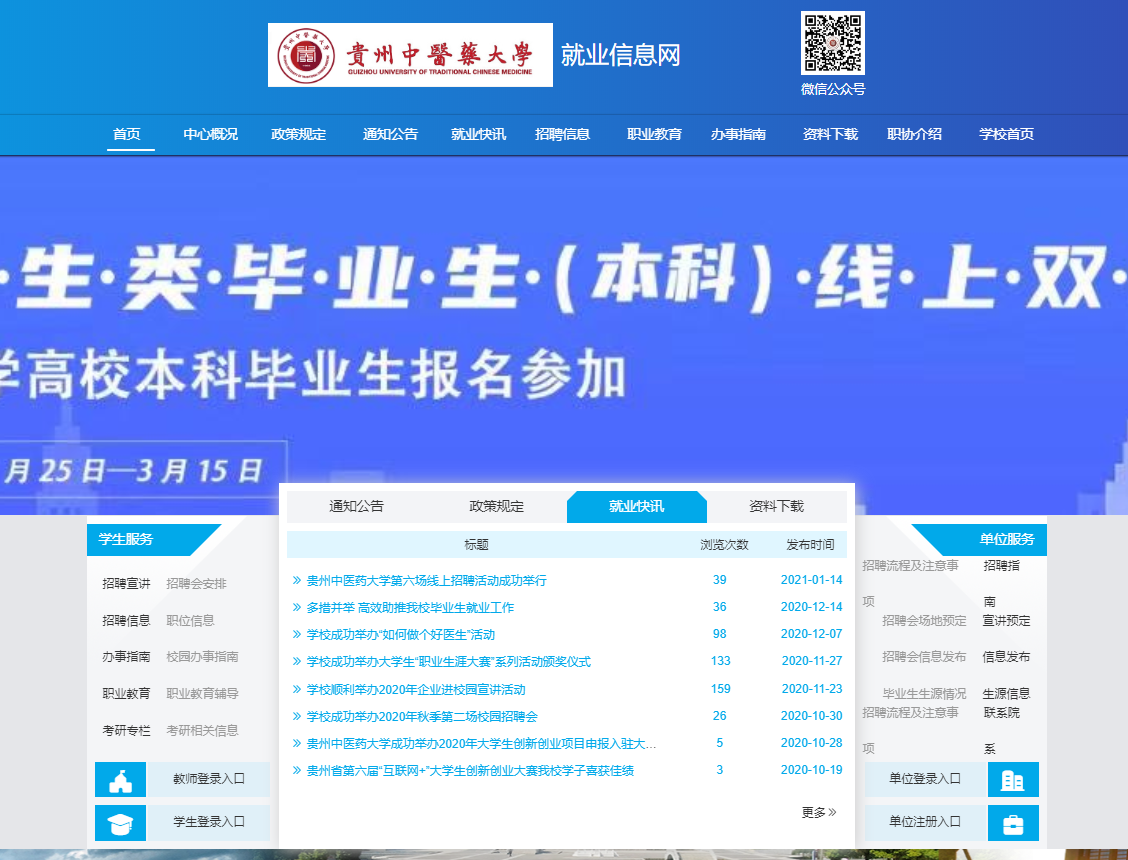 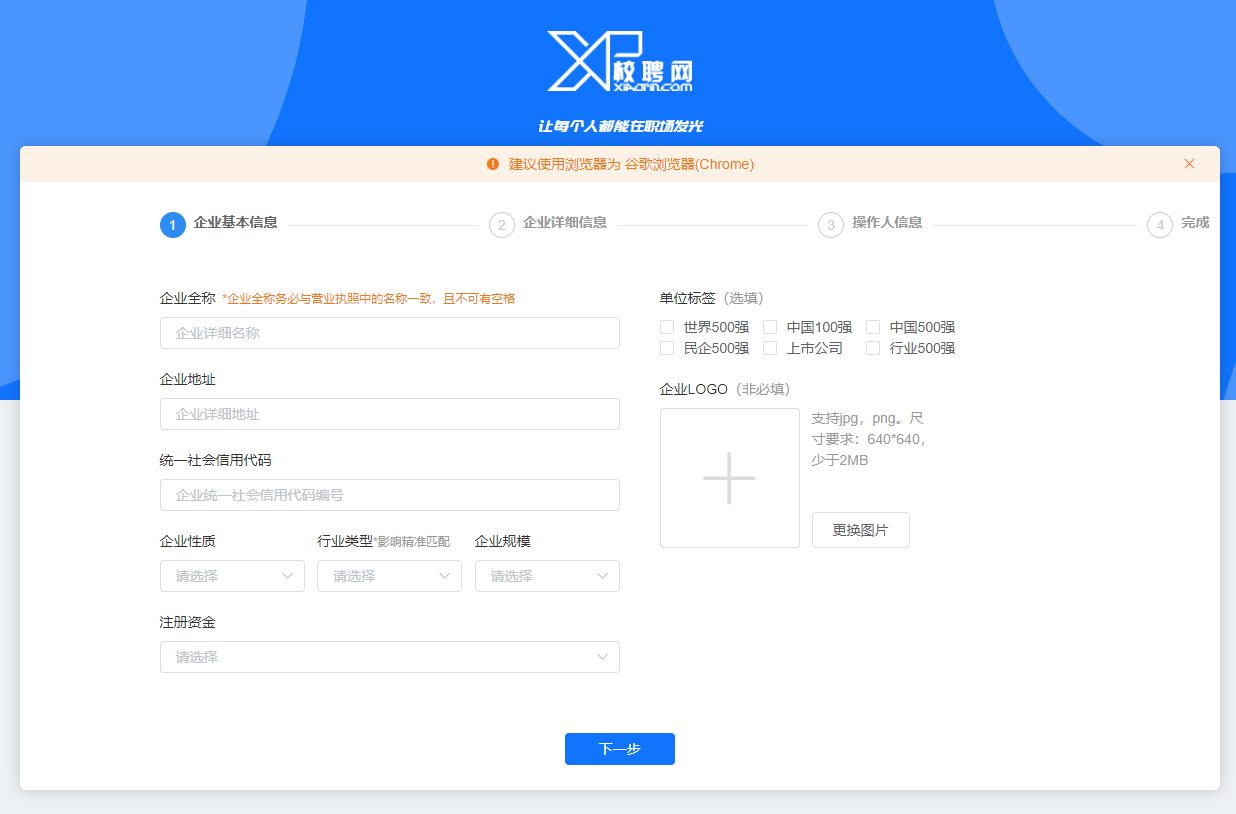 报名篇在菜单栏点击【网络招聘】--【视频双选】进入“双选会申请列表”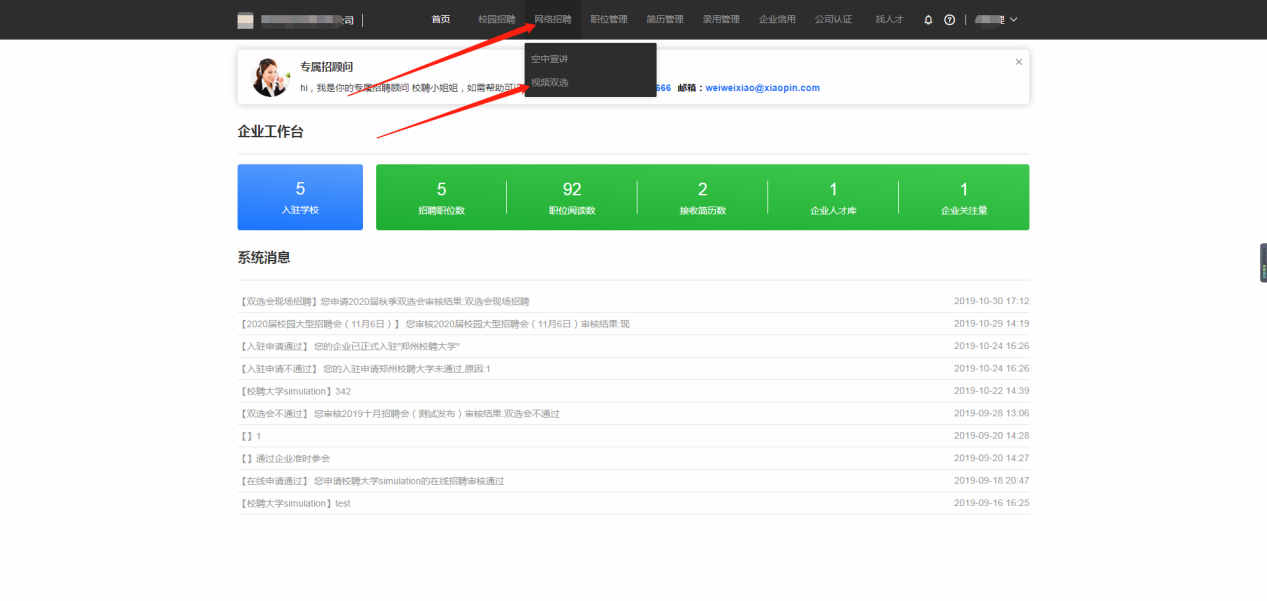 在“双选会申请列表”找到要申请的学校点击【申请入驻】或【立即报名】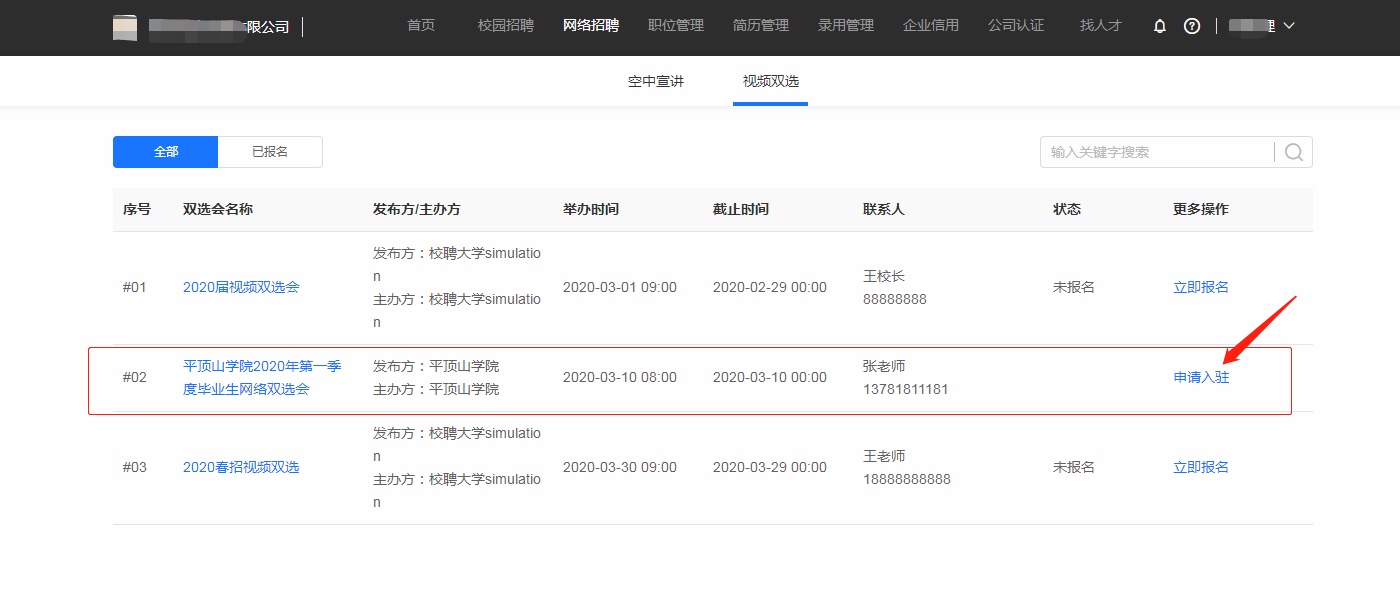 提交申请后，等待审核，在已报名列表查看进度，【入驻审核】--【双选审核】，学校通过后，企业被审核通过的状态为“线上发布”，即为报名成功。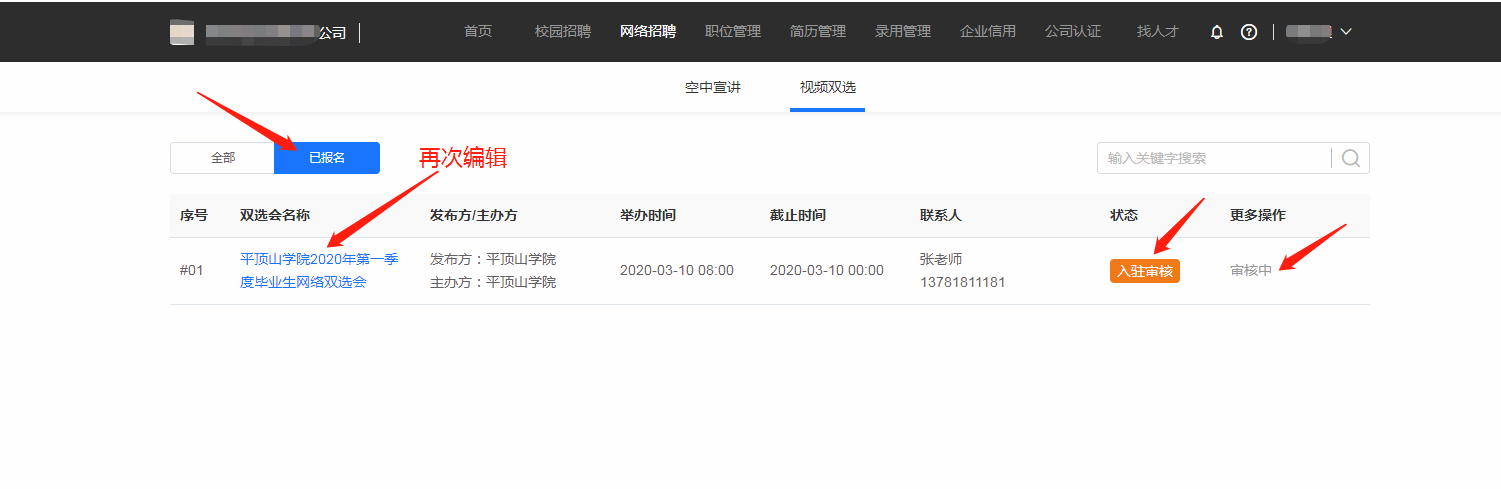 